Гигиена и формирование культурно-гигиенических навыков у дошкольниковГигиенические навыки у детей воспитываются с самых ранних лет. Поддержание чистоты кожи и волос, гигиена полости рта, привычка к проведению утренней зарядки, соблюдение чистоты и аккуратности в одежде, порядка в комнате, на рабочем месте, в шкафах с книгами, игрушками — основные гигиенические навыки, которые должны быть сформированы в процессе воспитания ребенка. В дальнейшем они превращаются у детей в устойчивую привычку мыть руки и ноги и чистить зубы, аккуратно одеваться, убирать за собой игрушки и т. д. Создание такого «гигиенического поведения» в сознании ребенка, глубоко укоренившейся в психике и воспринимаемой как насущная необходимость, является лучшей защитой его от многих заболеваний. 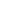 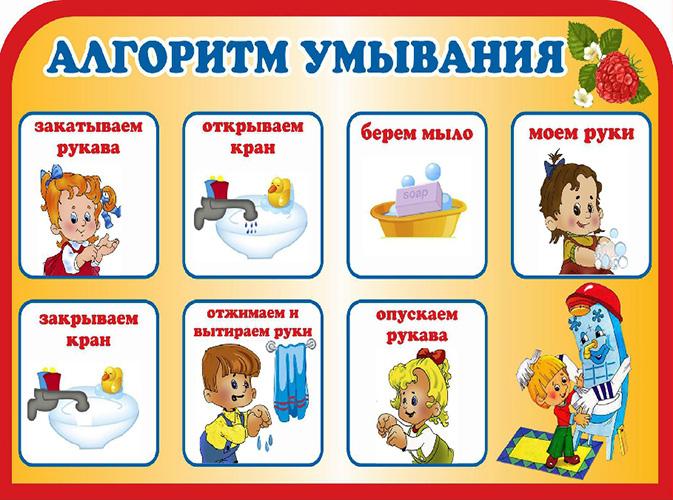 	В умывальных комнатах есть алгоритм умывания, который очень нравится воспитанникам ( - буду умываться, по картинкам…).Смотря в зеркало, малыш не только открывает себя, но и оценивает свой внешний вид, соотносит его с представлением об эталоне, устраняет неряшливость в своей одежде и внешности.Таким образом, складывается критическое отношение к своему облику, формируется правильная самооценка. Ребёнок постепенно начинает следить за своим внешним видом.Освоение культурно-гигиенических навыков связано с этическим развитием дошкольника.С формированием культурно-гигиенических навыков складываются и развиваются нравственные чувства. Малыши до трёх лет испытывают удовольствие от того, что они сначала выполняют действия вместе с взрослым, а потом самостоятельно.В четыре года удовольствие ребёнку доставляет правильность выполнения действия, что подтверждается соответствующей оценкой взрослого. Стремление заслужить одобрение, похвалу является стимулом, побуждающим малыша к выполнению действия.      К числу основных условий успешного формирования культурно-гигиенических навыков относятся рационально организованная обстановка, четкий режим дня и руководство взрослых.Воспитывая нормы поведения за столом, педагог также учитывает, что, помимо привития детям культурно-гигиенических навыков, перед ним возникает целый ряд задач: формирование положительного отношения к сверстникам, культуры поведения в коллективе, скромности, вежливости, сдержанности.  Для этого он использует разные ситуации.
     В воспитании навыков следует опираться и на хороший пример самих детей.Для привития культурно-гигиенических навыков во всех возрастных группах применяются показ, пример, объяснение, пояснение, поощрение, беседы, упражнения в действиях. Широко используются, особенно в младшем возрасте, игровые приемы: дидактические игры, потешки, стихотворения.Используя малые формы фольклора, мы и в повседневной жизни в качестве ласки и шутки:Расти коса до пояса не вырони ни волоса…Водичка, водичка умой мое личико,…Права ножка, лева ножка - поднимайся понемножку.Что поставят, то и кушай.Хлеб - соль кушай, а добрых людей слушай.Ешь больше, проживешь дольше.Мило не мыло, а беленькое личико.Малыш научился надевать платье, колготки, туфли и начинает осваивать последовательность одевания: что сначала, что потом. При этом сформированные навыки объединяются, образуя схему действий (алгоритм одевания) в ситуациях одевания, умывания, укладывания спать и т.д. То есть происходит укрупнение единиц действия, когда малыш работает уже не с одним элементом, а с их группой. Постепенно трудовые действия объединяются в сложные формы поведения. При этом он переносит отношение к себе на отношение к предметам, начинает следить за чистотой не только своего внешнего вида, но и своих вещей, за порядком.Таким образом, можно утверждать, что сформированные культурно-гигиенические навыки обеспечивают переход к более сложным видам деятельности, стимулируют их развитие, обогащают содержание этой деятельности.Критерии опрятной еды включают умение:Правильное пользование столовой и чайной ложками, вилкой, салфеткой;Не крошить хлеб;Пережевывать пищу с закрытым ртом;Не разговаривать с полным ртом;Тихо выходить по окончании еды из-за стола;Благодарить;Пользоваться только своим прибором.Мытья рук и личной гигиены включают умение:Мыть лицо, уши, рукиЗакатать рукава;Смочить руки;Взять мыло, намыливать до появления пены;Смыть мыло;Сухо вытереть руки, аккуратно сложить полотенце и повесить в свою ячейку;Пользоваться расческой.Снимания и надевания одежды в определенном порядке включают умение:Расстегнуть пуговицы;Снять платье (брюки);Аккуратно повесить;Снять рубашку и аккуратно её повесить на брюки;Снять обувь;Снять колготки, повесить на рубашку (платье);Надеть в обратной последовательности.Учим пользоваться носовым платкомЗнать назначение носового платка. Не использовать его как предмет игры.Спокойно относиться к процедуре использования платка по назначению.Находить носовой платок в кармане платья, кофты, рубашки, пальто и т. п.Самостоятельно доставать платок из кармана и использовать (в случае необходимости обращаться за помощью).Постепенно формировать умение разворачивать и сворачивать платок, аккуратно убирать его в карман.Обращать внимание на чистоту носового платка.Знать свою расческу и место, где она лежит.Показать функциональное назначение расчески и формировать навык ее использования.Учить спокойно относиться к процедуре причесывания, повторять ее по мере надобности (после сна, после прогулки, после пользования головным убором и т. п.).Позволять ребенку проявлять самостоятельность исходя из его желания ("Я сам!").Переносить навык использования расчески в игровую ситуацию (с куклой), повторяя знакомое действие в сюжетно - ролевой игре.Исключить возможность пользования чужой расческой.     Для привития культурно-гигиенических навыков педагоги применяют показ, пример, объяснение. Для успешного формирования культурно-гигиенических навыков необходимы следующие условия:организация привлекательной и удобной для выполнения действий и заданий обстановки в детском саду и дома (мебель, оборудование, соответствующие росту детей, закрепленные места хранения вещей, доступные для пользования и т.д.);разделение осваиваемых действий, следующих в строго установленном порядке, на ряд операций, что способствует более быстрому созданию прочных динамических стереотипов;многократные упражнения детей в действиях с выделением способа и порядка их выполнения (особенно на начальном этапе обучения). При этом характер действий должен быть неизменным, формы - разные;индивидуальная работа с каждым ребенком, учет уровня его развития и темпов овладения культурно-гигиеническими навыками;организация ситуаций, обеспечивающих контроль над выполнением осваиваемых детьми в непривычной обстановке действий;безукоризненное выполнение взрослыми всех гигиенических и культурных требований.    Муниципальное бюджетное дошкольное             образовательное учреждение       «Детский сад №26 «Золотая рыбка»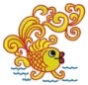     Муниципальное бюджетное дошкольное             образовательное учреждение       «Детский сад №26 «Золотая рыбка»Адрес: 623752 Свердловская область,  г. Реж, ул. Чапаева, д. 23
Тел.: 8 (34364)  3 88 80     Email: detsad_zolotayrubka@mail.ru